Temat: Na niebie pełno gwiazd.Cel główny:Rozwijanie aktywności ruchowej,Rozwijanie umiejętności słuchania piosenki i wyrażania muzyki ruchem.Cel operacyjny: Dziecko:Uważnie słucha piosenki,Prawidłowo tańczy w rytm muzyki.I CZĘŚĆ DNIA1. Zabawa na rozruszanie.https://www.youtube.com/watch?v=EFAZ9yBLO2k II CZĘŚĆ DNIA1. Zabawa z wykorzystaniem wiersza Ewy Szelburg-Zarembiny „Idzie niebo”:                                                                   Dziecko za rodzicem:Idzie niebo ciemną nocą                            maszeruje w miejscu,
ma w fartuszku pełno gwiazd.                    kołysze się na boki, tworzy przed sobą                                                                                     fartuszek z rąk ,Gwiazdy błyszczą i migocą,                       podnosi ręce do góry, szybko obraca                                                                   dłońmi z rozpostartymi palcami,aż wyjrzały ptaszki z gniazd.                      kołysze się na boki, ręce trzyma na                                                                    biodrach,Jak wyjrzały – zobaczyły                    tworzy z rąk daszek nad oczami, wykonuje
                                                            skręty głowy w jedną i w drugą stronę,
i nie chciały dalej spać,                      wykonuje gest przeczenia palcem
                                                            wskazującym przed sobą,
kaprysiły, grymasiły,                           swobodnie porusza różnymi częściami
                                                             ciała,
żeby im po jednej dać!                         kłania się,- Gwiazdki nie są do zabawy,              wskazuje w górę, na niebo,
tożby nocka była zła!                           trzyma głowę rękami, kiwa się na boki,
Ej! Usłyszy kot kulawy.                        kładzie palec wskazujący na ustach,
Cicho bądźcie!... A a a …                    układa złożone ręce przy uchu - jak                                                   poduszeczki, powoli przykuca.2. Słuchanie piosenki „Ufoludki”:https://www.youtube.com/watch?v=Jtm4_sbUaDI 3. Rozmowa na temat piosenki.Rodzic zadaje dziecku pytania do wysłuchanego wcześniej utworu, np.:Jak wygląda ufoludek?Jak się zachowuje ufoludek?Skąd mógł do nas przybyć ufoludek?
Oczywiście Rodzic sam może wymyślić swoje dodatkowe pytania do piosenki.4. Zabawa przy piosence „Ufoludki”:Dziecko stoi w dowolnym miejscu pomieszczenia, tak żeby mogło swobodnie wykonywać ruchy za Rodzicem.                                                                       Dziecko za rodzicem:Mój brat wciąż czyta o kosmitach,      stoi w lekkim rozkroku, przenosi
gwiazdach, planetach i orbitach.        ciężar ciała z lewej strony na prawa,
O niczym innym nie chce słyszeć         wyciąga ręce przed siebie, porusza 
nawet do UFO listy pisze.                    dłońmi w nadgarstkach,
Wreszcie zasłużył na nagrodę              unosi ręce w górę, porusza dłońmi 
i latający ujrzał spodek,                       w nadgarstkach,
bo wylądował dziś w ogródku              wykonuje obrót wokół siebie,
pojazd zielonych ufoludków.                wykonuje obrót wokół siebie.

Ref: Zielone włosy, zielone butki.          Swobodnie tańczy.
       Całe zielone są ufoludki. 

2)  Kot na ich widok zaraz zmyka,        w lekkim rozkroku, przenosi ciężar
     dziwnego boi się ludzika.                 ciała z lewej strony na prawa,
     Pies szybko przykrył nos ogonem    robi z dłoni daszek nad oczami
     może to gryzie to zielone.                spogląda w różne strony,
    A czym się żywi śmieszny tworek?    miarowo klaszcze,
    Czy zjedzą z nami podwieczorek?    miarowo klaszcze,
    Kompot dostały, tort dostały.           wykonuje obrót wokół siebie,
    Zjadły, wypiły, odleciały.                 wykonuje obrót wokół siebie.

Ref: Zielone włosy, zielone butki.        Swobodnie tańczy.
        Całe zielone są ufoludki.
III CZĘŚĆ DNIANauka rymowanki, ruchowa interpretacja jej treści.Kosmonauta idzie dróżką,
przytupuje jedna nóżką,
klaszcze w ręce raz i dwa,
podskakuje hopsasa!
Już w rakiecie prosto siada,
kiwa głową na sąsiada.
Ster rakiety w ruch już wprawia,
choć to wcale nie zabawai rakieta się unosi,
bo ja o to ładnie prosi.Dziecko może jednocześnie powtarzać słowa rymowanki oraz naśladować ruchy w niej wymienione.2. Zabawa rozwijająca inwencje twórczą Niebo pełne gwiazd.Dziecko przykleja gwiazdki różnych rozmiarów na granatowej kartce, tworzy własne kompozycje.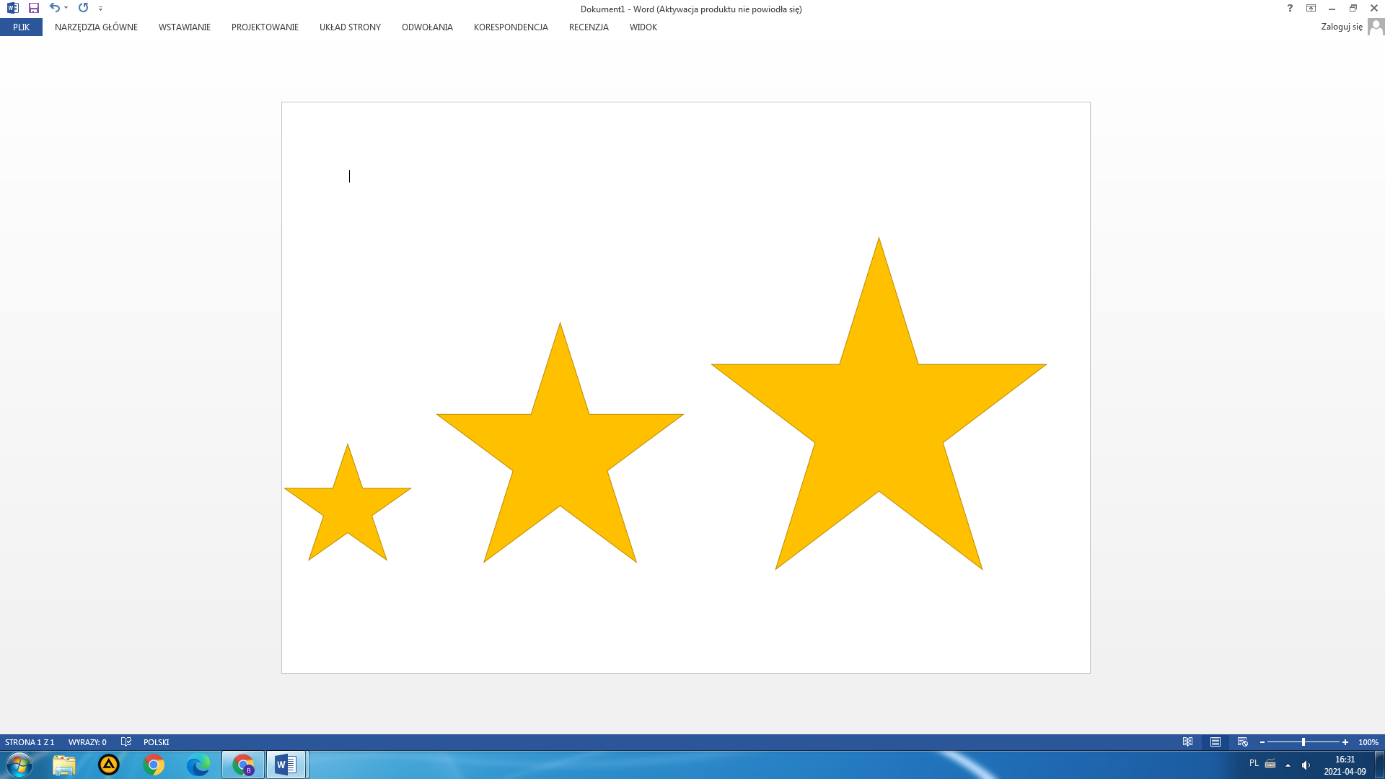 Powodzenia i życzymy miłego dnia!MATERIAŁY PRZEZNACZONE DLA GRUPY: „ŻABEK”  i „PSZCZÓŁEK”DATA: 16.04.2021r.